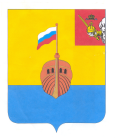 РЕВИЗИОННАЯ КОМИССИЯ ВЫТЕГОРСКОГО МУНИЦИПАЛЬНОГО РАЙОНА162900, Вологодская область, г. Вытегра, пр. Ленина, д.68тел. (81746)  2-22-03,  факс (81746) ______,       e-mail: revkom@vytegra-adm.ruЗАКЛЮЧЕНИЕна решение Совета сельского поселения Анненское10.02.2021 г.                                                                                      г. Вытегра          Заключение Ревизионной комиссии Вытегорского муниципального района на проект решения Совета сельского поселения Анненское «О внесении изменений в решение Совета сельского поселения Анненское от 18.12.2020 № 180» подготовлено в соответствии с требованиями Бюджетного кодекса Российской Федерации, Положения о Ревизионной комиссии Вытегорского муниципального района, на основании заключённого соглашения между Советом сельского поселения Анненское и Представительным Собранием Вытегорского муниципального района.        Проектом решения предлагается внести изменения в доходную и расходную части бюджета поселения на 2021 год. Изменения связаны с уточнением поступления иных межбюджетных трансфертов на осуществление передаваемых полномочий, поступлений на реализацию проекта «Народный бюджет», необходимостью перераспределения ассигнований внутри разделов, подразделов классификации расходов бюджета, уточнением доходов за счет остатков средств на счетах бюджета.Общий объем  доходов бюджета поселения предлагается утвердить в сумме 8185,3 тыс.рублей (-5,0 тыс.рублей) и расходов бюджета поселения в сумме 8703,5 тыс.рублей (+513,2 тыс.рублей). Изменения приведены в таблице и в Приложении 1 к Заключению. ТаблицаОбщая характеристика вносимых изменений в решение        Проектом решения в объем налоговых и неналоговых доходов бюджета поселения изменения не внесены. Проектом решения сокращен объем безвозмездных поступлений в 2021 году на 5,0 тыс.рублей, в том числе:- сокращается на 25,0 тыс.рублей объем прочих безвозмездных поступлений от негосударственных организаций на реализацию мероприятий проекта «Народный бюджет». Добровольные пожертвования поступили в 2020 году;- закрепляется в бюджете 20,0 тыс.рублей - объем иных межбюджетных трансфертов планируемых к поступлению на осуществление полномочий района по градостроительной деятельности. Расходы бюджета поселения проектом решения предлагается увеличить на 513,2 тыс.рублей или на 6,3 %. В том числе:- в разделе 01 «Общегосударственные вопросы» увеличение составило 20,0 тыс.рублей (+0,6 %) из них расходы  подраздела 0104 «Функционирование Правительства Российской Федерации, высших исполнительных органов государственной власти субъектов Российской Федерации, местной администрации» на 20,0 тыс. рублей (расходы на осуществление полномочий по градостроительной деятельности).- ассигнования раздела 03 «Национальная безопасность и правоохранительная деятельность» увеличены на 100,0 тыс.рублей (+102,6 %), из них в подразделе 0310 «Защита населения и территории от чрезвычайных ситуаций природного и техногенного характера, пожарная безопасность» на 100,0 тыс.рублей для оплаты услуг по содержанию пожарных  водоемов.- ассигнования раздела 04 «Национальная экономика» увеличены на 250,0 тыс.рублей (+250,0 %), из них в подразделе 0412 «Другие вопросы в области национальной экономики» на 250,0 тыс.рублей для оплаты услуг по укреплению берегов р.Ковжа (нижний бьеф плотины).Ревизионная комиссия ВМР обращает внимание на соблюдение при использовании бюджетных средств поселения Федерального закона Российской Федерации от 06.10.2003 N 131-ФЗ "Об общих принципах организации местного самоуправления в Российской Федерации" и Водного кодекса Российской Федерации. Орган местного самоуправления вправе осуществлять полномочия по владению, пользованию и распоряжению, а также принимать меры по предотвращению негативного воздействия вод и ликвидации его последствий только в отношении водных объектов, находящихся в собственности муниципальных образований.        - расходы раздела 05 «Жилищно-коммунальное хозяйство» увеличены на 143,2 тыс.рублей (+9,9 %) в связи с уточнением необходимых ассигнований на оплату и обслуживание уличного освещения – 100,0 тыс.рублей. На 43,2 тыс.рублей увеличиваются прочие расходы.  Изменения ассигнований осуществлены в подразделе 0503 «Благоустройство».  В связи с вносимыми изменениями в доходную и расходную части бюджета предлагается утвердить дефицит бюджета поселения в объеме 518,5 тыс.рублей. Источниками финансирования дефицита бюджета является изменение остатков средств на счетах бюджета по состоянию на 01 01.2021 года.Предлагаемый к утверждению объем дефицита соответствует нормам статьи 92.1 Бюджетного кодекса Российской Федерации.Проектом решения дополняются закрепляемые за главным администратором доходов бюджета поселения  виды (подвиды) доходов (в Перечень Приложения 3 к решению от 18.12.2020 № 180).        Решением внесены соответствующие изменения в приложения решения Совета сельского поселения Анненское от 18 декабря 2020 года № 180 «О бюджете сельского поселения Анненское на 2021 год и плановый период 2022 и 2023 годов».Выводы и предложения.          Проект решения Совета сельского поселения Анненское «О внесении изменений в решение Совета сельского поселения Анненское от 18.12.2020 № 180» соответствует требованиям Бюджетного кодекса Российской Федерации, Положению о бюджетном процессе в сельском поселении Анненское. Проект решения рекомендуется к рассмотрению при условии уточнения наличия права собственности поселения на плотину и земельные участки, прилегающие к плотине (верхний и нижний бьефы).Председатель Ревизионной комиссии                                                                       Н.В.Зелинская  Утверждено решением о бюджете от 18.12.2020 г. № 180 с изменениями Предлагаемые изменение проектом решенияИзменение% измененияДоходы всего (тыс.руб.)8190,38185,3-5,0-0,06 %Налоговые и неналоговые доходы2087,02087,00*Безвозмездные поступления6103,36098,3-5,0-0,08 %Расходы всего (тыс.руб.)8190,38703,5+513,2+6,3 %Дефицит (-)  (профицит (+) ) бюджета0- 518,2+518,2*